Дистанционное заданиедля учащихсяФ.И.О. педагога: Билял Наталья Владимировна Программа: «В мире прекрасного» Дата занятия:02.02 2021Тема занятия: «Натюрморт»Задание: нарисовать натюрморт.Материалы: Простой карандаш, альбомный лист бумаги.Порядок выполнения:Натюрморты могут быть составлены из разных вещей, например, из плюшевых мишек.Впиши в фигуры геометрические формы.Светотень добавляет в рисунок глубину и объём.Перекрывающие друг друга формы создают иллюзию глубины рисунка.Подыщите несколько предметов, которые тебе нравятся. Перенесите на бумагу основные контуры предметов их можно вписать в круги или овалы!После этого прорисуйте детали.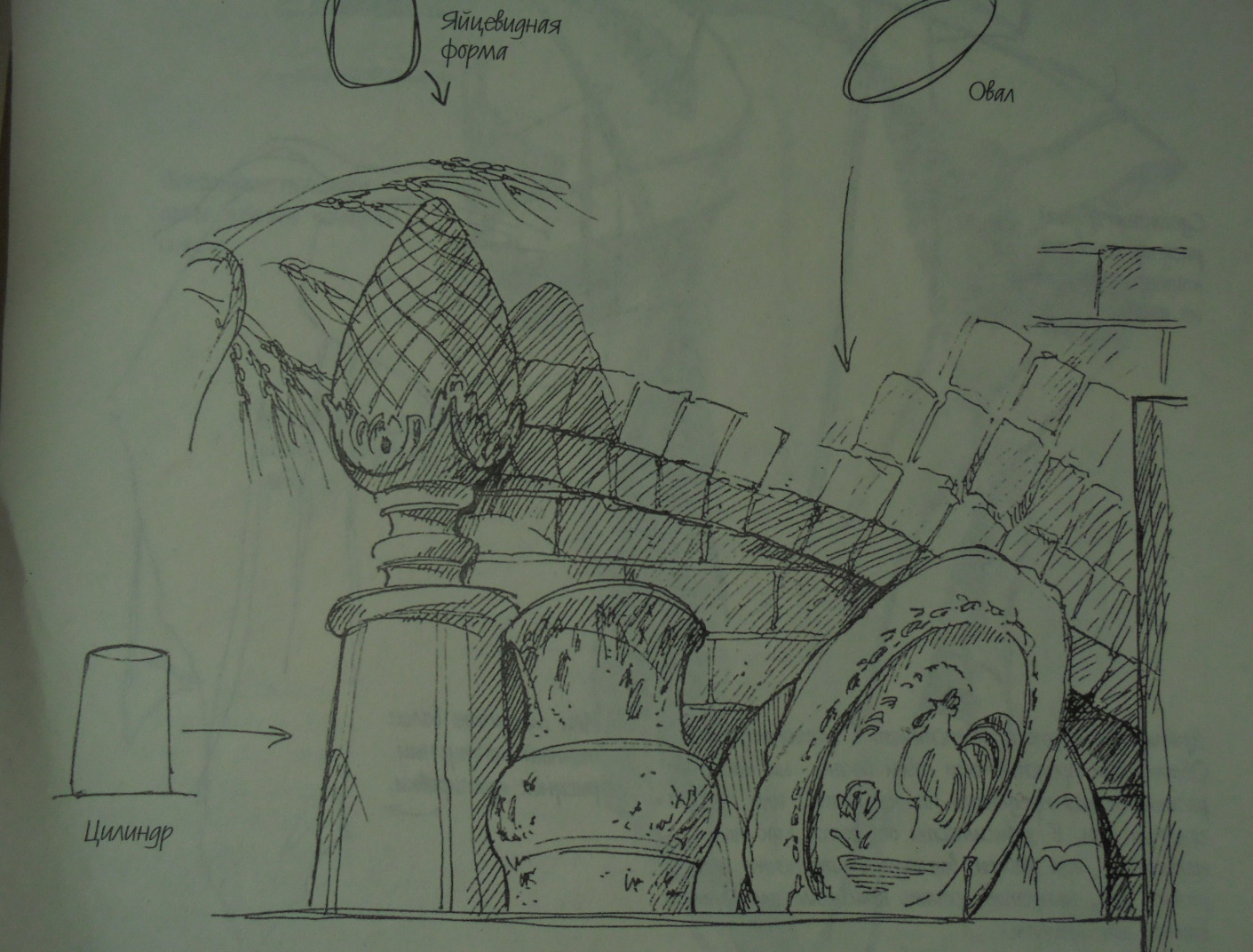 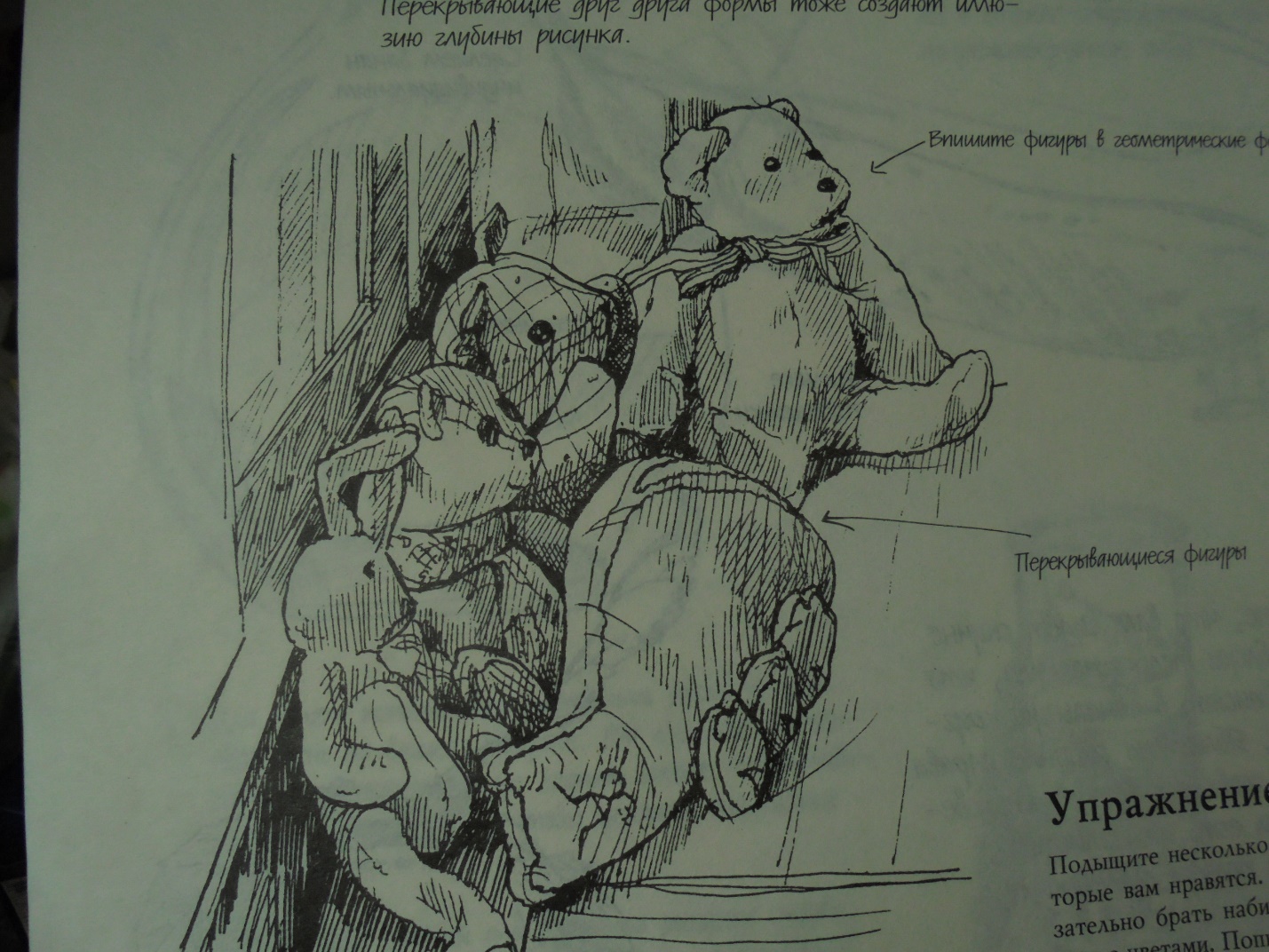 